Z A H T J E V  Z A  M J E R U 1: Razvoj i unapređenje lovstva na području Sisačko-moslavačke županije u 2018. godiniAKTIVNOST: gradnja, rekonstrukcija i opremanje lovačkih domova (OBRAZAC  SMŽ LM 1)1. OPĆI PODACI O PODNOSITELJU  ZAHTJEVA (LOVOOVLAŠTENIK): 2. ZAHTJEV ZA DODJELU SREDSTAVA ZA RAZVOJ I UNAPRJEĐENJE LOVSTVA :Ovom Zahtjevu prilažem: Kopije plaćenih računa za nabavljena sredstva i materijal izdanih u 2018. godine, Za udruge ovjeren popis članova udruge (sukladno čl. 12. Zakona u udrugama) na dan 24.12.2018., a za ostale korisnike Potvrda HZMO-a o broju zaposlenih (transakcija T 117),Dokaz o vlasništvu nad lovačkim domom ili Dokaz o korištenju sklopljen na najmanje 10 godina,Kopija Rješenja o izvedenom stanju ili Potvrda nadležnog tijela da je podnesen zahtjev za ozakonjenje nezakonito izgrađene građevine ili u slučaju da je u procesu izgradnje kopija građevinske dozvole ili drugog akta kojim se dozvoljava izgradnja Izjava o nepostojanju dvostrukog financiranja iz javnih izvora,Dokaz o nepostojanju dugovanja s pozicije javnih davanja od Porezne uprave,( ne stariju od 30 dana)Kopiju računa o podmirenim obavezama s naslova lovozakupnine/koncesije,Kopiju ŽIRO računa s pripadajućim IBAN brojem, potvrde OIB-a, te osobne iskaznice (fizičke osobe), odnosno izvatka iz odgovarajućeg registra za obrt, udrugu, tvrtku ili zadrugu,  Izvadak o upisu u odgovarajući registar ,( ne starije od 30 dana)Ispunio i za točnost podataka odgovara pod materijalnom i kaznenom odgovornošću         Mjesto i datum:                                 pečat                           Potpis odgovorne osobe_______________________                                                   ______________________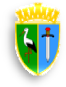 Sisačko-moslavačka županija,Upravni odjel za gospodarstvo, poljoprivredu i ruralni razvojRimska 28, 44 000 Sisaktel: 550 – 215, www.smz.hr e-mail: lovstvo@smz.hr LOVOZAKUPNIK/KONCESIONAR          - Naziv udruge, ime fiz. osobe             Za pravne osobe                      -Naziv obrta/tvrtke__________________________________________________________________________________________________________________________________________________________________________________________________________________________________________________________________________________________   Adresa sjedišta i kontakt tel.                 - udruge/obrta/tvrtke ili              fizičke osobe:Mjesto, ulica i broj: Mjesto, ulica i broj:    Adresa sjedišta i kontakt tel.                 - udruge/obrta/tvrtke ili              fizičke osobe:Poštanski broj i mjesto: Poštanski broj i mjesto:    Adresa sjedišta i kontakt tel.                 - udruge/obrta/tvrtke ili              fizičke osobe:Grad/općina:Grad/općina:   Adresa sjedišta i kontakt tel.                 - udruge/obrta/tvrtke ili              fizičke osobe:Telefon/mob:Telefon/mob:Naziv banke i sjedište: Naziv banke i sjedište: OIB: R.br.Izvršene aktivnosti na planu razvoja i unaprjeđenju lovstva na području SMŽ prema propisu NatječajaKoličinaUtrošeni iznoskn1.2.3.4.5.6.7. Ukupno: